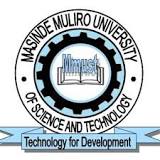 (University Of Choice)MASINDE MULIRO UNIVERSITY OF SCEINCE AND TECHNOLOGY(MMUST)UNIVERSITY SUPPLEMENTARY EXAMINATIONS2018/2019 ACADEMIC YEARFIRST YEAR SEMESTER II EXAMINATIONSFOR THE DEGREE OFBACHELOR OF COMMERCECOURSE CODE: 	BCB 109COURSE TITLE: 	INSURANCE AND RISK MANAGEMENTDATE: FRIDAY, 27/9/2019 Time: 12:00-2:00 PMINSTRUCTIONS TO CANDIDATESQuestion ONE (1) is CompulsoryAnswer ANY OTHER TWO (2) questionsThis paper consists of two printed pages. Please Turn OverQUESTION ONE (30 Marks): Read the following case and answer the questions that follow.Underwriting involves examining application forms, supporting documents such as appraisals or bills that verify the value property or medical reports that verify the health condition of an individual, looking at insurance maps that provide information relevant to the statistical possibility of certain types of loss, reviewing statistical data applicable to the risk to be insured, reviewing company reports regarding the application and evaluating site inspection reports. Upon a thorough examination of all the data, underwriters then assign rates to the application, or decline to issue a policy if it does not meet underwriting standards. During the entire process, the underwriting department frequently communicates with agents, inspectors, adjusters and other field personnel.Briefly describe the various classes of risks that organizations face.    10 marksBefore a risk is insured against, the risk evaluation process has to be undertaken. What are the factors analyzed in this process.   10 marksInsurance isn’t like gambling, it operates on certain key principles that must be observed. Clearly explain any four of these.        10 marksQUESTION 2You have been hired as a risk management expert in an organization. Briefly describe the techniques you would use in identifying risks.    10 marksOutline some of the total direct and indirect expenditures dedicated to mitigating the risk exposures confronting an organization in pursuit of its business objectives. 10 marksQUESTION 3Differentiate the following types of life assurance, giving the characteristics of each. 10 marksTerm assurancePermanent life assuranceJustify why insurance companies have to engage in corporate social responsibility. 10 marks  QUESTION 4The modern insurance business has to be regulated because of various problems and issues. Analyze some of them. 10 marksOrganizations have been forced to opt for insurance to certain reasons beyond their control. Describe some of the common drivers of risk facing organizations.  10 marks 